Спектакль в библиотеке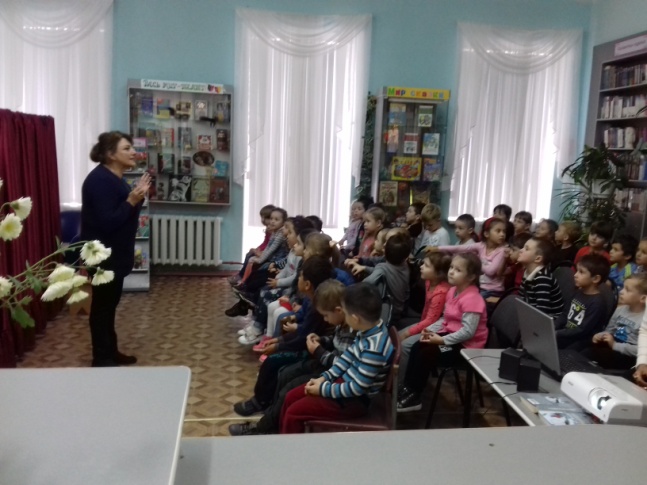 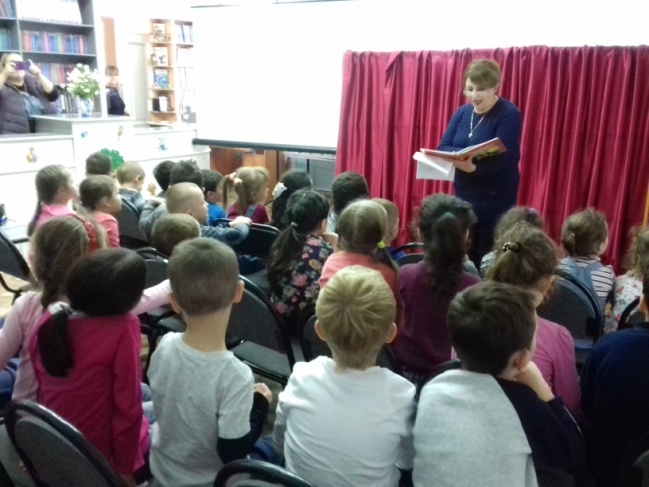 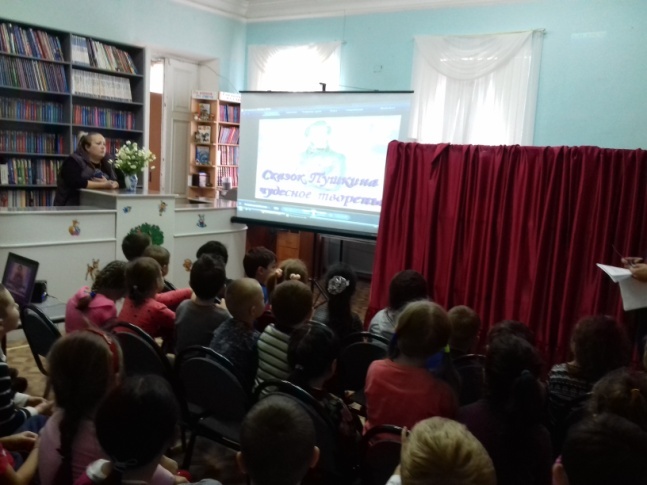 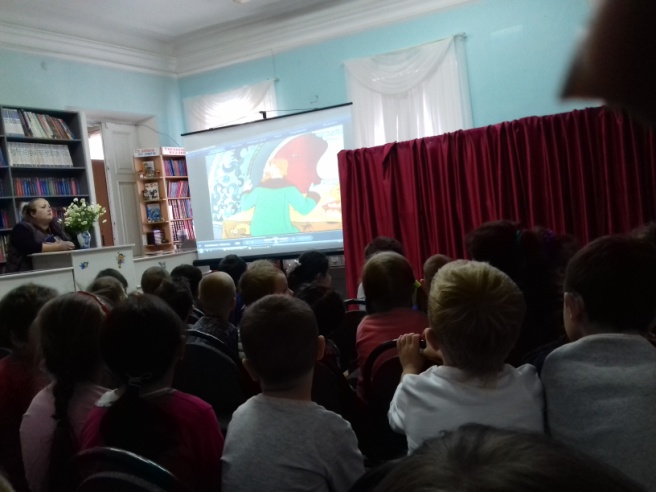 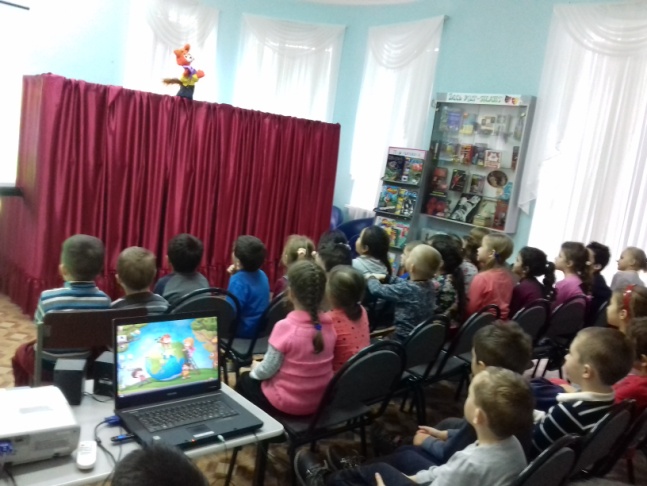 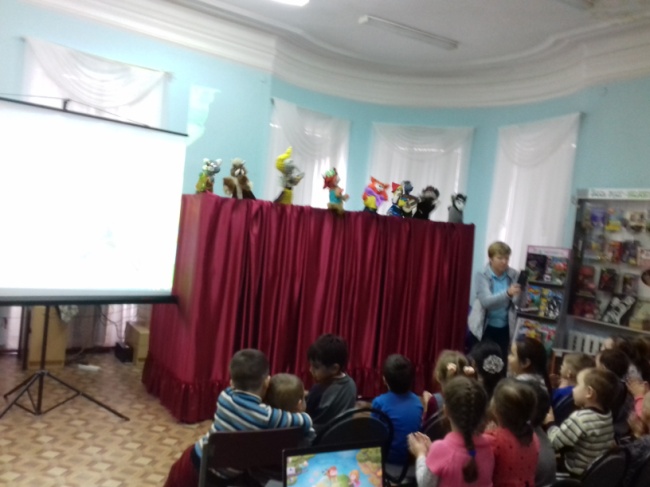 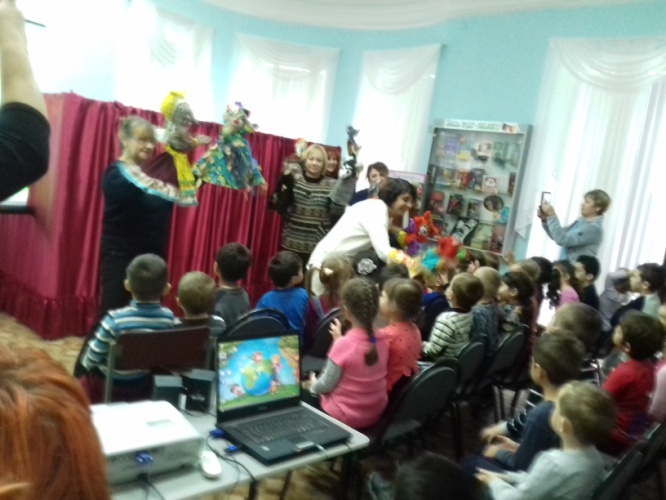 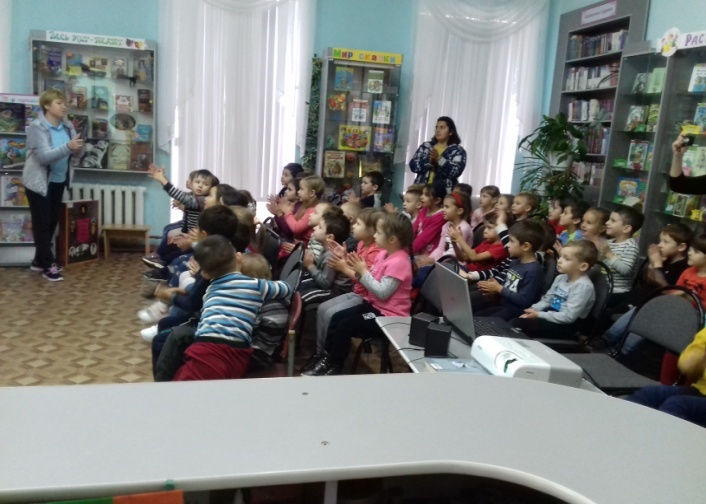 